Studiehandleiding Opleiding tot parkinsonverpleegkundigeParkinsonNet, september 2017ContactPostadresP/a RadboudumcParkinsonNet (huispost 913)Postbus 91016500 HB NijmegenBezoekadresRadboudumc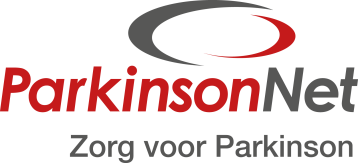 Neurologie, ParkinsonNetReinier Postlaan 46525 GC Nijmegen Route 912, Ingang Oost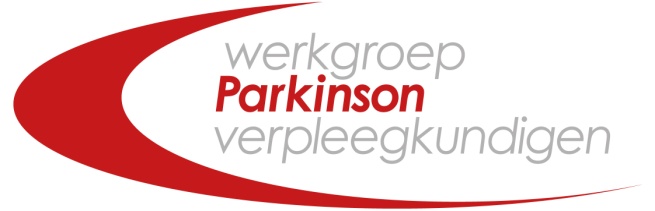 E-mailadresscholingen@parkinsonnet.nlwww.parkinsonnet.nlTelefoonnummer024 – 36 147 01 Websitewww.parkinsonnet.nlInhoudsopgave1	Inhoudsopgave	32	Voorwoord	43	Algemene informatie	54	Onderwijsvisie	85	Locatie en routebeschrijving	96	Docenten	107	Programma overzicht	118	Inhoud van de opleiding	13Dag 1:	donderdag 13 september 2018	13Dag 2:	donderdag 4 oktober 2018	14Dag 3:	donderdag 22 november 2018	16Dag 4:	donderdag 13 december 2018	18Dag 5:	donderdag 10 januari 2019	20Dag 6:	donderdag 14 februari 2019	21Dag 7:	donderdag 7  maart 2019	23Dag 8:	donderdag 4 april 2019	25Dag 9:	donderdag 9 mei 2019	27Dag 10:	donderdag 27 juni 2019	299	Toetsing	309.1	Kennistoets	309.2	Praktijkopdracht	3110	Aanbevolen boeken over de ziekte van Parkinson en/of parkinsonisme	32Niets uit deze uitgave mag worden verveelvoudigd en/of openbaar gemaakt door middel van druk, fotokopie, microfilm of op welke wijze dan ook, zonder voorafgaande schriftelijke toestemming van het ParkinsonNet.VoorwoordIedere parkinsonpatiënt is uniek. Deze patiënten zijn heel divers door verschillen in culturele en sociale achtergronden. Maar ook in de betekenis van ziek zijn of hoe een ziekte zich uit. De zorg is afgestemd op de eisen van de huidige tijd: actueel, doelgericht, efficiënt, effectief en veilig.De ziekte van Parkinson is een complex ziektebeeld, waardoor het belang van vakinhoudelijke kennis en vaardigheden, maar ook relationele aspecten voor de verpleegkundige steeds groter wordt. Parkinsonverpleegkundigen moeten in staat zijn op systematische wijze gegevens te verzamelen over de patiënt en diens zorgcomplexiteit. Ze moeten deze gegevens kunnen interpreteren op basis van gedegen kennis van anatomie, fysiologie, (psycho)pathologie, sociale context en het gezondheidszorgsysteem van de patiënt. Er worden hoge eisen gesteld aan het vermogen tot klinisch redeneren. Deze denkvaardigheid moet de parkinsonverpleegkundige omzetten in besluiten over de zorgverlening. Om tot een optimaal zelfmanagement van de patiënt te komen, is het nemen van goede, passende gedeelde besluiten door de patiënt en verpleegkundige of verpleegkundig specialist essentieel. Gedeelde besluitvorming stimuleert het proces waarin de patiënt wordt geholpen de juiste keuze te maken. Er is daarnaast een belangrijke overlap tussen verpleegkunde en paramedische zorg. Waar verpleegkunde breed georiënteerd is, zijn paramedici gespecialiseerd in een beperkter aantal gezondheidsproblemen. Parkinsonverpleegkundigen participeren veelvuldig in de behandeling van (para)medische zorgverleners.  De complexe parkinsonzorg vereist een multidisciplinaire benadering.  Dit vraagt van parkinsonverpleegkundigen dat zij vaardige multidisciplinaire teamwerkers zijn.  Daarnaast moeten zij  de eigen bekwaamheid adequaat kunnen inschatten en tijdig en juist kunnen verwijzen naar andere zorgverleners. De ParkinsonNet opleiding tot parkinsonverpleegkundige leidt  op om kwalitatief hoogstaande zorg te verlenen aan parkinsonpatiënten en hun naasten. Daarnaast komen in deze opleiding vaardigheden aan bod waardoor je in staat bent je goed te profileren als parkinsonverpleegkundige binnen verschillende netwerken. De studiehandleiding geeft de belangrijkste informatie over deze opleiding. De opleiding is een product van ParkinsonNet en is ontwikkeld in samenwerking met de Nederlandse Werkgroep van Parkinsonverpleegkundigen (NWP), (afdeling Neuro & Revalidatie), van de beroepsvereniging V&VN. Wij wensen je een inspirerende tijd toe op onze opleiding!Martha Huvenaars & Henriette FasenAlgemene informatieOpzet van de opleidingDe opleiding bestaat uit tien lesdagen, met daarnaast voorbereidende opdrachten, voorbereiding voor de kennistoets en het uitwerken van een eindopdracht.In de opleiding staan de volgende CANMeds rollen en thema’s centraal:Vakinhoudelijk handelen: De pathogenese en (para)medische behandelingen bij de ziekte van ParkinsonFarmacotherapieVerpleegkundige diagnostiek (inclusief gebruik van meetinstrumenten) en interventies bij responsfluctuaties, motorische stoornissen, autonome stoornissen,  slaapstoornissen, seksuologische problemen, neuropsychiatrische problemen, zelfmanagement, palliatieve zorg, coping- en arbeidsproblematiek.  Communicatie: GespreksvaardighedenFamiliegesprekken Multidisciplinaire samenwerkingGezamenlijke besluitvormingEthisch redenerenRegievoering tijdens een gesprekPresentatievaardighedenSamenwerking: Multidisciplinaire zorgcoördinatie en –samenwerking-      Kennis en wetenschap:  Klinisch redeneren en classificatiesystemenDe wet- en regelgeving bij ziekte en arbeidsintegratieEvidence based handelenMaatschappelijk handelen: Bevorderen van zelfmanagementOrganisatie: Organiseren van een verpleegkundig spreekuur of huisbezoekProfessionaliteit en kwaliteit: De functie als parkinsonverpleegkundigeToelatingsbeleidOm toegelaten te worden tot de opleiding moet je aan de volgende eisen voldoen:diploma verpleegkunde (nivo 4/5)geldige BIG-registratie een aanstelling als verpleegkundige binnen een intramurale, transmurale of extramurale zorgsetting.werk met het begeleiden van mensen met de ziekte van ParkinsonVerwachtingen deelnemerWe verwachten zelfstandigheid en verantwoordelijkheid voor je eigen leerproces. Dit houdt in dat je:voorafgaand aan de lessen de literatuur hebt bestudeerdvoorbereidende opdrachten maakteen actieve inzet toont tijdens de lesdagende opdrachten op tijd inlevertAanwezigheid en ziekmeldingAanwezigheid tijdens minimaal negen lesdagen van de opleiding is een voorwaarde voor het afsluiten van de opleiding, maar de eerste les dag is een verplichte lesdag. Bij verzuim van meer dan één lesdag dien je contact op te nemen met de cursusleider via scholingen@parkinsonnet.nl.  Indien je ziek bent, geef je dit door aan de helpdesk van ParkinsonNet (024 – 36 147 01 / 06-46903652).Als een docent ziek is en diens les niet wordt overgenomen door een andere docent, dan worden de deelnemers, op de dag van de ziekmelding, op de hoogte gebracht. ToetsingDe opleiding wordt getoetst door middel van een kennistoets over de algemene basiskennis van de Ziekte van Parkinson en die op de 4e lesdag  plaats zal vinden en een eindopdracht (praktijkopdracht) die  voor het eind van de opleiding ingeleverd moet worden. CertificaatBij het succesvol afsluiten van de opleiding ontvang je als bewijs een papieren en digitaal certificaat. Deelname ParkinsonNet en Nederlandse Werkgroep van Parkinsonverpleegkundigen (NWP)Na het afronden van de opleiding bij ParkinsonNet ben je ‘parkinsonverpleegkundige’ en wordt je lid van ParkinsonNet.  Alle deelnemers van ParkinsonNet worden vermeld op de Parkinson Zorgzoeker (www.parkinsonzorgzoeker.nl). Na het behalen van de opleiding zorgt ParkinsonNet dat je aan de zorgzoeker toegevoegd wordt. Maak  zelf  je profiel compleet en voeg een foto toe. Daarnaast word je automatisch toegevoegd aan de besloten groep parkinsonverpleegkundigen en je regionetwerk van ParkinsonConnect (www.parkinsonconnect.nl).  ParkinsonConnect is hét Nederlandse online platform op het gebied van de ziekte van Parkinson. Delen van kennis en ervaringen met lotgenoten en zorgverleners staat er centraal. Dit doen we in verschillende online groepen waarin we onder andere via fora of chats met elkaar communiceren. Daarnaast gebruiken regio’s het platform om MDO’s te plannen via specifieke regiogroepen en worden bestanden uitgewisseld. 
Na het afronden van de opleiding kun je lid worden van de  Nederlandse Werkgroep van Parkinsonverpleegkundigen. Hiervoor dien je jezelf persoonlijk aan te melden bij de werkgroep door een mail te sturen naar Jacqueline van de Linden: jacqueline.van.de.linden@havenziekenhuis.nl. Bij de aanmeldingsmail voeg je het V&VN lidmaatschapsnummer, BIG registratienummer en het certificaat van de opleiding toe.  De NWP organiseert o.a landelijke verpleegkundige netwerkbijeenkomsten, bij- en nascholingen. De werkgroep stelt als voorwaarde dat je voor minimaal 12 uur in de week werkzaam bent in de parkinsonzorg onder toezicht van een neuroloog op een polikliniek van een algemeen ziekenhuis of tenminste 8 uur werkzaam bent binnen de parkinsonzorg met een minimale caseload van 10 unieke parkinsonpatiënten jaarlijks. De NWP is onderdeel van de verpleegkundige beroepsvereniging V&VN, afdeling Neuro& Revalidatie en daarom is lidmaatschap vereist van de V&VN en afdeling Neuro& Revalidatie. Je kunt alleen lid worden van een afdeling als je basislid bent van V&VN. Op www.venvn.nl is meer informatie te vinden over het basislidmaatschap van de V&VN en Neuro& Revalidatie en de kosten.AccreditatieEr zijn accreditatiepunten toegekend door het accreditatiebureau kwaliteitsregister V&VN. Het kwaliteitsregister V&VN heeft de eisen voor accreditatie aangescherpt. Een belangrijke aanpassing is dat bij het toekennen van accreditatiepunten zelfstudie en eventuele stage niet meer meetellen. Deze activiteit kun je wel zelf opvoeren in je portfolio onder ‘Overige deskundigheidsbevorderende activiteiten’. Om er zeker van te zijn dat de accreditatiepunten van deze opleiding meetellen op jouw kwaliteitsregister dan dien je vóór de laatste opleidingsdag een kwaliteitsregister te openen, indien je deze nog niet hebt. Meer informatie vind je op de volgende website http://kwaliteitsregister.venvn.nl.EvaluatiebeleidDe opleiding wordt  mondeling en schriftelijk geëvalueerd met deelnemers en docenten. Op basis van de evaluatiegegevens kunnen verbeteringen of wijzigingen worden aangebracht in de volgende opleiding.De organisatie van het onderwijsDe lessen worden georganiseerd door ParkinsonNet en vinden plaats bij  ‘Van der Valk Hotel Nijmegen-Lent’ in Nijmegen. De lessen zijn verdeeld over 10 dagen van maximaal 7.5 uur inclusief een afsluitende middag. De lestijden zijn van 9.30 tot 17.00 uur (let op: op dag 4 start de dag al om 09.15 uur met de kennistoets). De lesdagen zijn inclusief  lunch.DropboxIn de opleiding wordt gebruik gemaakt van dropbox. Binnen deze online opslagplaats is het opleidingsmateriaal te vinden dat nodig is voor de opleiding en het maken van de voorbereidingsopdrachten (verplichte literatuur en hand-outs van lessen). Hieronder vindt u de hyperlink van betreffende dropbox: … (volgt)OnderwijsvisieHet onderwijsaanbod is afgestemd op de praktijk van de parkinsonverpleegkundige en de vereiste competenties die nodig zijn om de beste zorg te bieden aan parkinsonpatiënten en hun naasten. Deze competenties zijn ontwikkeld aan de hand van de zeven taakgebieden volgens het CanMeds-model. De structuur van de opleiding wordt bepaald door dit model.Je wordt tijdens de opleiding gestimuleerd om doelmatig, actief en zelfstandig te leren. Dit leren vindt plaats door het werken aan voorbereidende opdrachten, tijdens de lesuren en in de praktijk. Je stelt realistische leertaken op om de vereiste vaardigheden, kennis en attitudes (competenties) eigen te maken. Het integreren van bovengenoemde  doet een appèl op niet-routinematige aspecten. Er wordt bewuste controle verwacht over het te kiezen gedrag. Door regelmatig te reflecteren op dit gedrag groeit een zelfkritische houding en zelfbewustzijn.Het onderwijs is beschreven in vier onderling samenhangende componenten:Leertaken: dit zijn betekenisvolle taken die zich richten op het ontwikkelen van kennis, vaardigheden en een professionele houding ten aanzien van de parkinsonverpleegkunde.Ondersteunende informatie: dit is informatie die het leren en uitvoeren van niet-routinematige aspecten van leertaken ondersteunt. Bijvoorbeeld door middel van klinisch redeneren leer je (parkinson)verpleegkundige problemen te analyseren en oplossen.Gesprekvaardigheden stellen je in staat een gesprek te structureren, te voeren en daarbij ondersteuning te bieden aan patiënt en naasten. Daarnaast voer je gesprekken met betrokken zorgverleners om de verschillende zorgaspecten op elkaar af te stemmen.Just-in-time-informatie: deze informatie is noodzakelijk voor het leren en uitvoeren van routinematige aspecten. Dit zijn aspecten die steeds in de praktijk volgens een protocol worden uitgevoerd en door herhaling eenvoudig geautomatiseerd kunnen worden.Samenwerkingsoefeningen: opdrachten of leertaken worden hoofdzakelijk in samenwerking uitgevoerd om de coördinatie en de communicatie te oefenen in een lerende omgeving. Het geven van feedback en reflectie is daarin een belangrijk onderdeel.Visie op didactiek en de docentenrol De beschreven onderwijsvisie realiseren wij als volgt:Persoonlijke aandacht tijdens de opleidingEen breed scala aan werkvormen dat je in staat stelt doelmatig, actief en zelfstandig en/of in samenwerking met mededeelnemers te leren Effectieve begeleiding in praktijk en theorieGebruik van voorgestructureerde leertakenDe docenten treden tijdens de lesuren op als begeleider, ondersteunen je in het uitwerken van groepsopdrachten, en geven advies op basis van hun deskundigheid en ervaringDesgevraagd verzorgt de docent een presentatie over zeer specialistische onderwerpen maar bij voorkeur begeleiden de docenten groepsleertakenVisie op de lesdagenDe sfeer tijdens de lesdagen wordt gekenmerkt door actie en dynamiek. Interactieve werkvormen (deelnemers onderling en met docenten) vormen de basis waarbij hoge eisen worden gesteld aan een goede voorbereiding en samenwerking.Locatie en routebeschrijvingDe lesdagen vinden plaats in ‘Van der Valk Hotel Nijmegen-Lent’. AdresHotel van de Valk Nijmegen-LentHertog Eduardplein 46663 AN Lent (Nijmegen)Bereikbaarheid met de trein
Plan hier uw reis met openbaar vervoer.Hotel Nijmegen-Lent ligt naast het Station Nijmegen-Lent en is dus uitstekend te bereiken per trein. Bereikbaarheid met de autoPlan hier uw reis met de auto.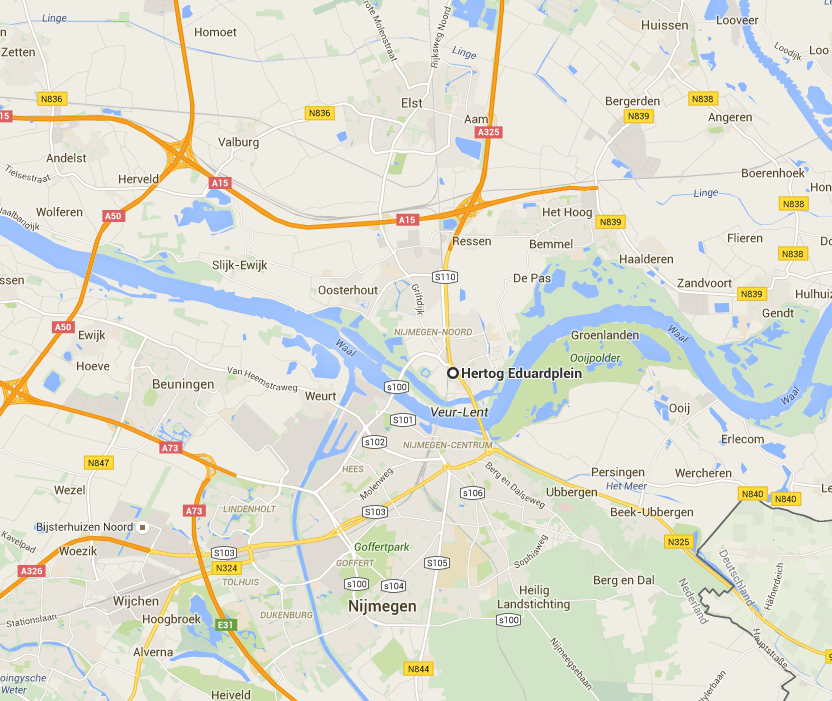 DocentenMartha Huvenaars, MANP	Cursusleider, docent parkinson. Profesionals NAHHenriette Fasen	Parkinsonverpleegkundigie, verpleegkundige specialist i.o Radboudumc NijmegenDrs. Berna Rood	Parkinsonverpleegkundige DBS, verpleegkundig specialist i.o Radboudumc NijmegenDr. Rick Helmich	Neuroloog, Radboudumc NijmegenDrs. Monique Timmer	Neuroloog, Radboudumc NijmegenRonald en Monique van Alphen	ErvaringsdeskundigenLoek Smeets	ErvaringsdeskundigeLinda ter Brake, MANP	Verpleegkundig specialist, Medisch Spectrum TwenteGabriel Roodbol,  MsC, MANP	Verpleegkundig specialist GGZ,  Radboudumc, Docent Hogeschool Arnhem Nijmegen (HAN) Clementine Stuijt, MSc	Klinisch apotheker, UMC Groningen, ApoMedJacqueline Deenen, MsC	Verpleegkundige specialist neurologie, Radboudumc NijmegenPaul Rabsztyn	Seksuoloog, Radboudumc NijmegenHerma Lennaerts, MsC	Expert verpleegkundige, wetenschappelijk onderzoeker Palliatieve zorg Radboudumc NijmegenDr. Sylvie Dujardin	Neuroloog, Kempenhaeghe Centrum voor SlaapgeneeskundeHella Tulp, MANP	Verpleegkundig specialist neurologie, Elkerliek ziekenhuis HelmondDrs. Selma de Wit	Expert logopedie, logopediewetenschapper, ParkinsonNet, Logopedist Advies- en Behandelcentrum LiemerijeDr. Marlies van Nimwegen	Expert fysiotherapie, senior onderzoeker ParkinsonNet	Irma Jansen	Expert ergotherapie, ParkinsonNetKarin Overbeek 	Expert diëtetiek ParkinsonNetDrs. Bob van Gelder	Specialist Ouderengeneeskunde, ParaGo Drs. Frouke Nijhuis	Neuroloog, Canisius Wilhelmina Ziekenhuis (CWZ) NijmegenDr Ton Satink	Hoofddocent ergotherapie en wetenschappelijk onderzoeker Hogeschool Arnhem NijmegenIgnas Janssen	Sr. Consultant / socioloog / trainer en adviseur, Advieswerk en Hogeschool Arnhem/NijmegenNettie Aarts	Trainer effectieve consultvoering, Nettie Aarts AdviesburoMarria Wester	Docent verpleegkunde, docent palliatieve zorg netwerken Brabant, psycholoogCilia Linssen	Trainer, coach, consultant ICISZ, senior trainer Leertouwer van Dijck & UDrs. Jacqueline Janssen	Bedrijfsarts, klinisch arbeidsgeneeskundige Parkinsoncentrum RadboudumcHans Brouwer	Register / arbeidsdeskundige, UWV / Docent, UWV-Academie / Docent HAN CS-opleidingenProgramma overzichtInhoud van de opleidingDit hoofdstuk informeert je over de lesdagen, de doelstellingen, de voorbereidingsopdrachten en de aanbevolen literatuur. Alle verplichte literatuur is vindbaar in dropbox. Na de lessen zullen de hand-outs in dropbox geplaatst worden. Dag 1:	donderdag 13 september 2018Inleiding:De eerste dag van de scholing is een introductie in de ziekte van Parkinson en atypische parkinsonismen, waarin de klinische verschijnselen en medische behandeling van de ziekte van Parkinson centraal staat. Doelstellingen:Na deze lesdag heb je inzicht in:de ziekte van Parkinson, motorische stoornissen en niet-motorische problemendiagnostiek en medicamenteuze behandeling de UPDRS en de wijze van afnameverschillende soorten atypische parkinsonismen, diagnostiek en behandeling het verhaal van de patiënt en zijn partnerLesprogramma:09.45-11.30uVoorbereiding:T.a.v. de les De Ziekte van Parkinson en Atypische parkinsonismenNeem de UPDRS schaal door die in dropbox staat en bekijk dan de volgende videobeelden:film 1 (https://www.youtube.com/watch?v=91BZnsm4oHY) film 2 (https://www.youtube.com/watch?v=EnS4SMQJPKg) Aanbevolen literatuur (vindbaar in dropbox):B.R. Bloem, T. van Laar, S.H.J. Keus, H. de Beer, E. Poot, E. Buskens, W. Aarden, M. Munneke, namens de Centrale Werkgroep Multidisciplinaire Richtlijn Parkinson 2006-2009. Multidisciplinaire richtlijn ziekte van Parkinson. Alphen a/d Rijn, Van Zuiden Communications, 2010.Dag 2:	donderdag 4 oktober 2018Doelstellingen:Na deze lesdag ben je in staat om:een verpleegkundige diagnose op te stellen op het gebied van autonome stoornissen en interventies bij deze problemen te plannen.de medische behandelopties (geavanceerde therapie) te beschrijveneen verpleegkundige diagnose op te stellen bij neuropsychiatrische problemen bij de ZvP en interventies bij deze problemen te plannen.Lesprogramma:Voorbereiding:T.a.v. de les ‘Diagnostiek en interventies bij autonome’Lees Lennaerts H,  et al. Nijmegen 2015. Verpleegkundige richtlijn voor mensen met de Ziekte van Parkinson, hoofdstuk 4.2.5, 4.2.6 en 4.2.7:, mictie, defecatie, orthostatische hypotensie (blz 82-93)Lees de hoofdstuk 3.5 van de multidisciplinaire richtlijn ZvP’ (blz 146). Welke richtlijn??Versie 25 januari 2010: Z:\ParkinsonNet\EVENEMENTEN\SCHOLINGEN\EVENEMENTEN 2017\Scholing voor verpleegkundigen\2017-2018 OPV 10-daagse\Dropbox\Dag 3 - 16 november 2017\Multidisciplinaire richtlijn Ziekte van Parkinson (1).pdf (hoofdstuk 3.5)Of versie https://www.parkinsonnet.nl/media/13700976/multidisciplin_rl_parkinson_final_version.pdf  (hoofdstuk 3.8??) T.a.v de les ‘Diagnostiek en interventies bij autonome’ -	lees artikel van Lennaerts, H; Huvenaars, M. Switchen tussen on en off. Nursing maart 2015 blz 44 tm/ 49. -	lees Ziekte van Parkinson, diagnostiek en behandeling voor de professional. Annelien Duits, Bernd leplow. Hoofdstuk 4: paragraaf 4.4 Chirurgische interventies blz 71 t/m 78. - 	Heb je vragen over de drie “advanced therapies” die je graag wilt bespreken? Mail deze dan naar: l.tbrake@zgt.nl.T.a.v. de les  van Gabriel Roodbol Lees het document ‘boek Haaxma hoofdstuk 4 Onderzoek’ over het onderzoek van de cognitieve functies. Bekijk welke instrumenten je hiervoor kunt inzetten.Lees Lennaerts H, Rood B, et al. Nijmegen 2015. Verpleegkundige richtlijn voor mensen met de Ziekte van Parkinson. Hoofdstuk 4, mentale functies.Maak een overzicht van neuropsychiatrische problemen die je kunt aantreffen bij de ZvP. Maak gebruik van de multidisciplinaire en verpleegkundige richtlijn parkinson. Beschrijf bij vier problemen puntsgewijs de verpleegkundige diagnosen en interventies.Aanbevolen literatuur (vindbaar in dropbox)Leentjes AFG, Verhey FRJ, et al, The validity of the hamilton and montgomery-asberg depression rating scales as screening and diagnostic tools for depression in parkinson’s disease, Int. J. Geriatr. Psychiatry 15, 644-649, 2000.Freitas S, Simoes MR, et al, Montreal Cognitive Assessment; validation study for frontotemporal dementia, J Geriatr Psychiatry Neurol 2012, 25:146Nederlandse versie van de Montreal cognitive assessment (MOCA).Instructie afname en scoring MOCANederlandse versie van de Montgomery Asberg depression rating scale (MADRS)Dag 3:	donderdag 22 november 2018Doelstellingen:Na deze lesdag ben je in staat:de rol van parkinsonverpleegkundige te beschrijveneen verpleegkundig consult of huisbezoek te organiserende (bij) werking van de verschillende groepen parkinsonmedicatie uit te leggende voor en nadelen van keuzen mbt verschillende parkinsonmedicatie uit te leggenvoorlichting te geven mbt medicatie aan de patiënt en diens naasteneen gerichte vraag te stellen aan de Verpleegkundig Specialist of Neuroloog tot verandering van medicatieschema en deze vraag te verantwoordenLesprogramma:Voorbereiding :T.a.v. de les ‘De parkinsonverpleegkundige’ Lees Lennaerts H, Rood B, et al. Nijmegen 2015. Verpleegkundige richtlijn voor mensen met de Ziekte van Parkinson: Hoofdstuk 3 paragraaf 3.3 (De parkinsonverpleegkundige) en 3.4 (Zorgcoördinatie)Bijlage 6: Competentieprofiel (blz 151-158)Bijlage 7: Economische evaluatie naar de potentiële rol van de parkinsonverpleegkundige (blz 159-162)Tijdens de les ga je met medecursisten in gesprek over de vraag: ‘Wat is een parkinsonverpleegkundige?’. Bedenk voorafgaande aan de les antwoorden op onderstaande vragen en neem deze mee naar de les. Wie is ‘de parkinsonverpleegkundige’?Wat doet ‘de parkinsonverpleegkundige’?Waarmee onderscheidt ‘de parkinsonverpleegkundige’ zich van andere verpleegkundigen,	verpleegkundig specialisten en/of andere zorgverleners in de gezondheidszorg?Wat heeft ‘de parkinsonverpleegkundige’ nodig (competenties, randvoorwaarden)?T.a.v. de les ‘Farmacotherapie’Lees Lennaerts H, Rood B, et al. Nijmegen 2015. Verpleegkundige richtlijn voor mensen met de    Ziekte van Parkinson, Hoofdstuk 4.1.2 (blz 54-66). Medicatie advisering en monitoring. Bijlage 3: Medicatie bij de ziekte van Parkinson (blz 141-142).Noteer vragen aan de apotheker die je graag beantwoord wilt hebben en/of items mbt Farmacotherapie waarover je meer wilt leren. Stuur deze opdracht vóór 12 november 2018 naar de docent Clementine Stuijt: c.c.m.stuijt@umcg.nl.Let op: evaluatie 2017/2018 bleek het niveau te hoog. Niveauverschil in de groep ondervangen door andere voorbereiding. Artikelen/lesstof lezen als voorbereiding. Jacqueline gaf aan dat de start van de les ‘glooiender’ kon.T.a.v de les ‘Farmacotherapie in praktijk’-    Kijk in je patiënten bestand of je een casus hebt die je wilt bespreken in de les tav medicatie en -medicatieschema’s.  Beschrijf in het kort de patiëntenstituatie en stuur deze casus vóór 12 november 2018 naar de docent: jacqueline.deenen@radboudumc.nl. Met de vermelding het onderwerp van de mail: casus les farmacotherapie in praktijk. Jacqueline zal een aantal casussen uitzoeken die zij kan behandelen in haar les. Aanbevolen literatuur (vindbaar in dropbox)Bewegingsstoornissen hoofdstuk 7: De ziekte van Parkinson: medicamenteuze behandeling. T. van Laar.  Blz 137 t/m 147Apomorfine for parkinson’s disease – A. Lees, K. Turner. Practical Neurology, 2, 280-286Postoperative management of deep brain stimulation in Parkinson’s Disease – Castrioto e.a. – 2013Geavanceerde therapieën bij de ziekte van Parkinson – Parkinson VerenigingDag 4:	donderdag 13 december 2018Doelstellingen:Na deze lesdag ben je in staat om:een verpleegkundige diagnose op te stellen bij seksuele problemen bij de ZvP en interventies bij deze problemen te plannente benoemen wat de rol is van een seksuoloog en bij welke indicaties je kunt doorverwijzenuit te leggen wat psychometrische eigenschappen zijn van meetinstrumentenuit te leggen wanneer en met welk doel je meetinstrumenten kunt gebruikeneen verantwoorde keuze maken uit diverse meetinstrumenten en deze  toepassen en  interpreteren een verpleegkundige diagnose op te stellen op het gebied van slaapstoornissen bij de ZvP en interventies bij deze problemen te plannen.te benoemen wat de rol is van een slaaparts; bij welke indicaties je kunt doorverwijzen.Lesprogramma:Voorbereiding:T.a.v. de kennistoets:-  	Zie hoofdstuk 10.1 van de studiehandleiding.T.a.v. de les van Paul Rabsztyn:Lees Lennaerts H,  et al. Nijmegen 2015. Verpleegkundige richtlijn voor mensen met de Ziekte van Parkinson.  Hoofdstuk 4.3.3 Seksualiteit.T.a.v de les van Angelique PijpersLees Lennaerts H, Rood b et al. Nijmegen 2015. Verpleegkundige richtlijn voor mensen met de    Ziekte van Parkinson, hoofdstuk 4.2.3: Slaap.Mocht je een moeilijk praktijkvoorbeeld hebben, neem deze mee naar de les zodat deze besproken kan worden tijdens de les  (afhankelijk van de hoeveelheid vragen/praktijkvoorbeelden die er zijn).Aanbevolen literatuur (vindbaar in de dropbox)hoofdstuk 23.8 ‘Slaap bij de ziekte van Parkinson‘ van Louter et al.www.sickandsex.nlArtikel ‘Lets’s talk about sex’ van Gila Bronner, 2011.Artikel ‘ziekte van Parkinson en seksualiteit’ van G. Bolle.Marria Wester, ‘Seksualiteit en (neuro)verpleegkundige zorg’ (p. 301 - 323) uit het boek: Keeken van P et al.  ‘Zorg rondom neurologie’, Bohn Stafleu van Loghum, 2010Aanbevolen websites:Website: www.sickandsex.nlhttp://www.parkinsonplaza.nl/slapeloosheid/https://www.vumc.nl/afdelingen/PCD/centrumneuropsychiatrieparkinson/8290070/ http://parkinsoncafemaastricht.nl/wp-content/uploads/2016/03/Slaapstoornissen-bij-de-ziekte-van-Parkinson1.pdfhttps://www.nemokennislink.nl/publicaties/mogelijke-doorbraak-in-parkinsononderzoek/ https://scholar.google.nl/scholar?q=parkinson+and+sleep&hl=nl&as_sdt=0&as_vis=1&oi=scholart&sa=X&ved=0ahUKEwi3-5GR4_fXAhXoDZoKHf5DCyQQgQMILDAA http://www.parkinsontv.nl/uitzending-7-14-november-2014/gemistdetailDag 5:	donderdag 10 januari 2019Doelstellingen:Na deze lesdag ben je in staat om:Uit te leggen wat een classificatiesysteem is en de begrippen van de ICF te beschrijven.De kennis van de ICF toe te passen binnen het klinisch redeneren.De verschillende stappen van het klinische redeneren uit te leggenDe stappen van het klinisch redeneren toe te passen binnen de verpleegkundige diagnostiekLesprogramma:Voorbereiding:T.a.v. de les van Berna RoodOpen de hyperlink http://class.who-fic.nl/browser.aspx?scheme=ICF-nl.cla, surf door deze website en doe een indruk op. T.a.v. de les van Martha HuvenaarsLees de praktijkopdracht globaal doorHella Tulp en Berna RoodLees de casus van Mw. van Steegeren alvast door Dag 6:	donderdag 14 februari 2019Doelstellingen:Na deze lesdag ben je in staat om:de achtergrond van paramedische parkinsonbehandeling te beschrijvende indicaties voor paramedische behandeling te benoemente beschrijven wat de gevolgen van de ziekte van Parkinson in het vergevorderd stadium zijnhet eindstadium van de ziekte van Parkinson te beschrijvende mogelijke complicaties benoemen en begrijpen van de ziekte van Parkinsonde behandeling afstemmen op de complicaties bij de ZvPLesprogramma:Voorbereiding:T.a.v. de les van Marlies van NimwegenBekijk het ParkinsonNet filmpje Fysiotherapie bij Parkinson (http://www.parkinsonnet.nl/media/video's/parkinsonnet-video's/fysio-oefentherapeut) Lees Lennaerts H, Rood B, et al. Nijmegen 2015. Verpleegkundige richtlijn voor mensen met de Ziekte van Parkinson, Hoofdstuk 4.3.2 MobiliteitBekijk het ParkinsonNet filmpje over interventies op freezing/lopen en de samenwerking tussen ergotherapeut en fysiotherapeut bij Parkinson http://www.parkinsonnet.nl/media/video's/parkinsonnet-video's/freezing-of-gait-(nl-versie) T.a.v. de les van Irma JansenBekijk het ParkinsonNet filmpje Ergotherapie bij Parkinson (http://www.parkinsonnet.nl/media/video's/parkinsonnet-video's/ergotherapeut) Lees Lennaerts H, Rood B, et al. Nijmegen 2015. Verpleegkundige richtlijn voor mensen met de Ziekte van Parkinson, Hoofdstuk 4.3.1 ZelfverzorgingT.a.v. de les van Karin OverbeekBekijk het ParkinsonNet filmpje Dietist bij Parkinson http://www.parkinsonnet.nl/media/video's/parkinsonnet-video's/diëtist) Lees Lennaerts H, Rood B, et al. Nijmegen 2015. Verpleegkundige richtlijn voor mensen met de    Ziekte van Parkinson, Hoofdstuk 4.2.4 Voeding en lichaamsgewicht en 4.2.6 defecatieT.a.v. de les van Selma de WitBekijk het ParkinsonNet filmpje Logopedie bij Parkinson (http://www.parkinsonnet.nl/media/video's/parkinsonnet-video's/logopedie) Alle bovengenoemde filmpjes zijn te vinden op onze website:  http://www.parkinsonnet.nl/media/video's/parkinsonnet-video's T.a.v. de les van Bob van GelderLees globaal de ‘Handreiking Muldisciplinaire parkinsonzorg in het verpleeghuis’: Van Rumund A, Weerkamp N, et al. Utrecht; Parkinson Vereniging, ParkinsonNet, Verenso 2011Aanbevolen literatuur (vindbaar in de dropbox)Kalf JG, de Swart BJM, Bloem BR, Munneke M, Richtlijn Logopedie bij de ziekte van Parkinson, Tijdschrift voor neurologie en neurochirurgie, vol. 109, nr 8, 2008.Van Asseldonk MJMD, Dicke HC, Hoff JI, van Harten B, Bloem BR, Keus SHJ, Munneke M, Richtlijn voeding bij de ziekte van Parkinson, patiëntenversie.Kalf H, de Swart B, Hypokinetische dysartrie, Logopedie, jaargang 85, nummer 6, juni 2013.Richtlijn logopedie, ergotherapie, fysiotherapie en oefentherapie, voeding en diëtetiek op http://www.parkinsonnet.nl/parkinson/behandelrichtlijnenOverzichtsstudie voor chronisch zieken, Nivel, 2011.Keus SHJ, Munneke M, Graziano M, et al. European Physiotherapy Guideline for Parkinson’s disease. 2014; KNGF/ParkinsonNet, the Netherlands, Europese richtlijn fysiotherapie bij de ziekte van Parkinson (Werkkaart 1 t/m 4 (blz 188-191) – Nederlandse vertaling is beschikbaar vanaf najaar 2017.Dag 7:	donderdag 7  maart 2019Doelstellingen:Na deze dag ben je in staat om de basisprincipes van gedeelde besluitvorming te benoemen, evenals de mogelijkheden van keuzeondersteuning.de consequenties van gedeelde besluitvorming voor de praktijk te beschrijven en kun je bevorderende en belemmerende factoren beschrijven voor het toepassen van gedeelde besluitvorming in je eigen werksituatiede basisprincipes van zelfmanagement te benoemenop basis van de Z-scan te bepalen op welke vlakken zelfmanagementondersteuning wordt gebruikt in de organisatie en inhoud van het verpleegkundig handelente reflecteren op je actuele competenties in het ondersteunen van zelfmanagement en gedeelde besluitvormingeen verpleegkundige diagnose op te stellen t.a.v. de coping van een patiënt of zijn naaste m.b.v. het copingproces model.Lesprogramma:Voorbereiding:T.a.v. de les ‘Shared decision making’Lees hoofdstuk 4 ‘gezamenlijke besluitvorming’ uit Ouwens M, vd Burg S, Faber M, vd Weijden T Shared Decision Making & Zelfmanagement (p. 31-42)Lees Lennaerts H, Rood B, et al. Nijmegen 2015. Verpleegkundige richtlijn voor mensen met de Ziekte van Parkinson, Hoofdstuk 3.2 Patiëntgerichtheid en zelfmanagementWerk de volgende opdracht uit: neem een casus op papier mee naar de les waarin je beschrijft op welke manier jij een patiënt met Parkinson hebt ondersteund in zijn zelfmanagement of waarin jij een rol hebt gespeeld bij een moment van gedeelde besluitvorming plaatsvond.  Beschrijf hierin aspecten waar je tevreden over bent, en punten die je een volgende keer anders zou doen.T.a.v. de les ‘Zelfmanagement’Lees Lennaerts H, Rood B, et al. Nijmegen 2015. Verpleegkundige richtlijn voor mensen met de Ziekte van Parkinson, Hoofdstuk 3.2 Patiëntgerichtheid en zelfmanagementWerk de volgende opdracht uit: neem een casus op papier mee naar de les waarin je beschrijft op welke manier jij een patiënt met Parkinson hebt ondersteund in zijn zelfmanagement of waarin jij een rol hebt gespeeld bij een moment van gedeelde besluitvorming plaatsvond.  Beschrijf hierin aspecten waar je tevreden over bent, en punten die je een volgende keer anders zou doen.Input docent Ton Satink: Deze artikelen gaan écht over zelfmanagement, terwijl die andere meer over shared decision making gaat.(zie map  OPV20018/2019 – dropbox - dag 7)Het zijn artikelen voor de Ergo's, maar ik denk dat de VPK bij Parkinson juist ook goed op deze manier kunnen denken.Verder is er een nieuw boek over Zelfmanagement voor Verpleegkundigen'. Uitgekomen eind 2017. Mooi boek, ook voro jullie. Hoeven we nu nog niets mee te doen, maar op termijn de moeite om te bekijken. T.a.v. de les ‘Diagnostiek en interventies bij ineffectieve coping’Lees hoofdstuk 5 Coping uit het boek ‘Effectief verplegen deel 2, derde druk’.Gebruik tijdens een gesprek een keer het copingproces model  (opgeslagen in dropbox) als oefening om gestructureerd de coping van de patiënt in kaart te brengen. Neem je bevindingen en ervaringen mee naar de les. Aanbevolen literatuur (vindbaar in dropbox)Ouwens M, vd Burg S, Faber M, vd Weijden T, hoofdstuk 5 zelfmanagement uit: ‘Shared Decision Making & Zelfmanagement, literatuuronderzoek naar begripsbepaling’, 2012, p. 44-51… artikelen Ton?? Of wordt dat verplichte literatuur?(boek) Anneloes van der Staa – Verpleegkundige ondersteuning bij zelfmanagement en eigen regie. ISBN10: 9036818672 Dag 8:	donderdag 4 april 2019Doelstellingen:Na deze lesdag ben je in staat ompresentatietechnieken in te zetten in je dagelijks werk op diverse niveaus in de organisatie (patiënten, MDO’s, klinische lessen, ketenpartners), waarbij je de boodschap afstemt op je publiek.de principes van evidence based handelen  te benoemen.om wetenschappelijke literatuur op te zoeken in PubMed.een gesprek te structureren met een fundament voor het consulteen gesprek te structureren door lijn aan te brengen en vast te houden in het consulteen gesprek te structureren  bij breedsprakige patiëntenLesprogramma:Voorbereiding:T.a.v. de les ‘Presentatievaardigheden’Geen.Als je een presentatie 'op de plank hebt liggen', neem deze dan mee op papier en/of digitaal. Alles is bij voorbaat goed! We gebruiken deze dan om te kijken hoe deze goede presentatie nog beter gemaakt kan worden. Bij voorkeur over een parkinsongerelateerd onderwerp, maar het mag ook iets anders zijn.T.a.v. de les ‘Evidence based handelen’Lees paragraaf 8.1  ‘Effectiviteit van de parkinsonverpleegkundige zorg’ in de multidisciplinaire richtlijn ZvP en vorm een mening over de aanbevelingen op p. 123.  Zoek het artikel van Jarman et al., 2002 op (bekijk even de volledige referentie #288 in de literatuurlijst op p. 251), waar de aanbevelingen o.a. op zijn gebaseerd. Dat doe je door naar PubMed te gaan. Typ in het zoekvenster bijv. ‘jarman b 2002’ en scroll naar beneden tot je het artikel hebt gevonden. Een klik op het artikel brengt je naar de website van de uitgever (BMJ), waar je dit artikel gratis kunt downloaden. Sla het artikel op en neem het mee naar de les (geprint of digitaal). Lees alleen de samenvatting en Box 1 op de eerste pagina, de laatste alinea van de introduction en de eerste alinea van de discussion en beoordeel of de inhoud klopt met de aanbevelingen in de richtlijn. T.a.v. de les ‘Regievoering en training van (gespreks)vaardigheden’Beschrijf een situatie in je consult waarin je het gevoel had de regie kwijt te raken. Beschrijf waar dat volgens jou mee te maken heeft. Wat is jouw aandeel hierin en wat is het aandeel van de patiënt en/of zijn er nog andere zaken die van invloed zijn?Wat zou je graag willen veranderen? Mail je casus uiterlijk 21 maart 2019 voor de lesdag naar info@nettieaarts.nl Aanbevolen literatuur (niet vindbaar in de dropbox): Silverman J., Kurtz S., Vaardig communiceren in de gezondheidszorg; een evidence-based benadering, Boom Lemma Uitgevers, 2006. ISBN 9789059314511Terra B., Doen wat kan, Reed Business, 2004.Het stappenplan: de Utrechtse methode voor structurering van ethische reflectiePalliatieve zorg bij de ziekte van Parkinson, Nurse academy, nr 3, 2016Dag 9:	donderdag 9 mei 2019Doelstellingen:Na deze lesdag ben je in staat:de betekenis van de definitie palliatieve zorg te benoemen voor de parkinsonzorgte beschrijven hoe je een gesprek voert over kwaliteit van leven en beslissingen rond het levenseindete benoemen hoe je richtlijnen of modellen over palliatieve zorg, maar ook ethische redeneermodellen toepast in je dagelijkse praktijkte benoemen wat jij lastig vindt in de communicatie met patiënten en hun naasten.de communicatie met patiënten en hun naasten kan optimaliseren.Lesprogramma:VoorbereidingT.a.v. de les ‘Palliatieve zorg en Ethisch redeneren’Raadpleeg de volgende websites: www.pallialine.nl en www.palliatief.nl. Op www.pallialine.nl staan richtlijnen die ontwikkeld zijn voor de palliatieve zorg. Raadpleeg enkele richtlijnen en kies er één uit die van toepassing zou kunnen zijn in de praktijk van de parkinsonverpleegkundige. Lees deze richtlijn en schrijf voor je collegae parkinsonverpleegkundigen aanbevelingen om deze richtlijn te gebruiken in de parkinsonzorg. Doe dit aan de hand van de volgende punten:Motivatie: Waarom heb je deze richtlijn uitgekozen voor de parkinsonzorg? Op een schaal van 0-10 (0 is niet van toepassing- 10 is heel goed van toepassing) Welke aanbevelingen zou je er nog aan toe willen voegen aan deze richtlijn die specifiek van toepassing zijn in de (palliatieve) parkinsonzorg.Bespreek in de les in subgroepen je bevindingen, vergelijk de keuzes, beoordelingen en aanbevelingen. Bekijk ook de site van Agora: www.palliatief.nl.  Agora werkt aan de ontwikkeling van de palliatieve zorg in Nederland. Kijk er rond en neem mee naar de les wat je het meeste aanspreekt van deze site. Bespreek dit in groepen van 4 personen.Voor het bespreken van deze twee websites krijg je ongeveer 30 minuten de tijd. Dit is kort maar het doel is dat je buiten de richtlijnen over de ziekte van Parkinson ook richtlijnen leert hanteren die van toepassing zijn op bijvoorbeeld de palliatieve zorg.Tijdens de les wordt ethiek behandeld. Situaties die tijdens de les worden ingebracht worden systematisch geanalyseerd aan de hand van stappen van een moreel beraad.T.a.v de les ‘Familiegesprekken’Bereid een casus voor m.b.t. naasten of familie van een parkinsonpatiënt die je lastig vond, waar je een vraag over hebt, waarvan je je afvraagt hoe je het zou doen of hoe je het anders had kunnen doen. Neem deze casus mee naar de les.Aanbevolen literatuur (niet vindbaar in de dropbox)Tiggeler, Eric, ‘Check je presentatie / Stappenplan voor boeiende presentaties en speeches’ SDU uitgeverij, Den Haag, 2013. ISBN 978-90-125-8542-2  De Grood, Derk-Jan , Iedema, Jan, ‘Presenteren? Alles mag! / Handboek voor boeiende presentaties; van idee tot applaus’ Academic Service, Den Haag, 2010. ISBN 978-90-395-2606-4 Linssen, Cilia, ’Onmacht en Daadkracht, omgaan met naasten in de palliatieve fase,’ Bohn Stafleu van Loghum, Houten. ISBN: 9789031361892.Pool, Aart, ‘de ziekte de baas blijven, verpleegkundige zorg voor chronisch zieken’, Boom Uitgevers Den Haag, maart 2012, E-BookKarel Cox & David de Low, ‘Evidence base practice voor verpleegkundigen, methodiek en toepassing’, Boom Lemma uitgevers. ISBN: 978‐90‐5931‐848‐9.Dag 10:	donderdag 27 juni 2019Doelstellingen:Na deze lesdag ben je in staat om:te benoemen welk arbeidsproblemen door parkinson kunnen ontstaan en hoe je vaststelt dat er sprake is van een arbeidsprobleem.te benoemen wat de rol is van een bedrijfsarts en bij welke indicaties je kunt doorverwijzen.de verantwoordelijkheden te benoemen van zowel de werknemer als werkgever bij ziekte en re-integratie.te benoemen wat de belangrijkste regel- en wetgeving is bij (gedeeltelijke) arbeidsongeschiktheid en wat deze regel- en wetgeving inhoudt.te benoemen wat de rol van de parkinsonverpleegkundige zou kunnen zijn in dit proces.Lesprogramma:Voorbereiding:T.a.v. de les van Jacqueline Janssen en Jacqueline DeenenLees  de documenten: ‘professioneel statuut van de bedrijfsarts’, ‘de 10 kernwaarden van de bedrijfsarts’, en ‘de bedrijfsarts en verzuimbegeleiding’.Lees de ‘Casus les bedrijfsarts’ door en beantwoord de vragen onder aan de casus. Neem je antwoorden mee naar de les.T.a.v. de les van Hans BrouwerStuur voor uiterlijk 7 juni 2018 Hans Brouwer (habro@glazenkamp.net) informatie over:Welke vragen parkinsonpatiënten stellen over hun werk of inkomen?Wat jij als verpleegkundige of verpleegkundig specialist graag zou willen weten of kunnen doen bij patiënten met een (gedeeltelijke) arbeidsongeschiktheid?Aanbevolen literatuur (niet te vinden in de dropbox)Richtlijn werkwijzer voor arbeidsdeskundigen en verzekeringsartsen (UWV) ToetsingKennistoetsOp dag vier van de opleiding vindt de kennistoets plaats. Hierin wordt de pathologie van de Ziekte van Parkinson en atypische parkinsonismen, medicamenteuze en geavanceerde behandeling  en de neuropsychiatrische gevolgen van de ziekte van Parkinson getoetst d.m.v een invultoets. Een invultoets is een toetsvorm waarbij je een of meerdere woorden invult in een zin. Hieronder bevind zich een voorbeeld van enkele vragen uit een invultoets. Het doel van de toetsing is het beheersen van parate kennis van de Ziekte van Parkinson en atypische parkinsonismen, zodat je deze kennis ook kunt toepassen binnen een praktijksituatie.  1. De ziekte van Parkinson heeft vier hoofdsymptomen, deze symptomen zijn ………………………………..en…………………………………………..en………………………………………………….(noem er  3)2. De contra-indicaties voor een duodopapomp zijn ……………………………….en………………………………….en………………………………………………(noem er 3)Leerdoelen kennistoetsDe Student kan:Functie uitleggen van de substantia nigra en basale kernen, kleine hersenen mbt normaal bewegen De rol uitleggen van dopamine, acetylcholine  bij het normaal menselijk functioneren.De termen responsfluctuaties, freezing, on/off fenomeen, end of dose, akinesie, bradykinesie, hypokinesie, rigiditeit, micrografie, nycturie, tremor, houdingsinstabiliteit, dys/hyperkinesie, wearing off, delayed on (respons), peak-dose dyskinesieën, dystonie, punding, impulscontrolestoornis, propulsie, bifasiche dyskinesieën, levodopa verslaving, honeymoon fase, wearing off, therapeutisch kader/venster medicatie uitleggenStadia van Hoen en Yahr uitleggenDomeinen / dimensies benoemen van de UPDRSDe wijze van diagnostiek benoemenVerschijnselen benoemen die aanwezig moeten zijn om de diagnose te kunnen stellenDe motorische hoofdsymptomen van de ZvP benoemen\Exclusiecriteria voor de ziekte van Parkinson benoemenDe (pre) motorische symptomen van de Ziekte van Parkinson benoemenDe niet-motorische symptomen van de Ziekte van Parkinson benoemenDe autonome verschijnselen benoemenDe cognitieve en neuropsychiatrische stoornissen benoemenUitleggen waardoor de niet motorische symptomen ontstaanUitleggen waarom de autonome verschijnselen ontstaanUitleggen wat de cognitieve en neuropsychiatrische stoornissen bij de zvp inhoudenVerschillende groepen medicatie voor de zvp benoemen en de werking hiervan uitleggenInterventies benoemen bij onvoorspelbare  en voorspelbare responsfluctuatiesDe gewenste effecten en  bijwerkingen benoemen van de verschillende groepen medicatie voor de zvpUitleggen waarop de keuze gebaseerd is voor medicatie en het soort medicatieInterventies benoemen voor het innemen van medicatie inname en therapietrouwDe (contra)indicaties benoemen voor geavanceerde therapieDe voor en nadelen uitleggen van de verschillende soorten geavanceerde therapieDe bijwerkingen benoemen van de verschillende soorten geavanceerde therapieWijze van toediening uitleggen bij de verschillende geavanceerde therapieënDe verpleegkundige zorg uitleggen bij de geavanceerde therapieën De verschillende soorten parkinsonismen benoemenDe belangrijkste verschillen benoemen tussen de ZvP en parkinsonismenDe red flags benoemenTypische verschijnselen benoemen van MSA, PSP, LBDDe criteria voor de diagnose parkinsondementie benoemen (Box 3.4 blz 53 lepow)Voorbereiding t.a.v. de kennistoets:Ziekte van Parkinson, diagnostiek en behandeling voor de professional. Annelien Duits en Bernd Leplow.  Hoofdstuk 1, 2, 3,4; Hogrefe 2011Parkinson en nu? Medische informatie, handreikingen en praktische tips. Dr. Teus van Laar en Martje Drent. Hoofdstuk 1 t/m 4. Verpleegkundige zorg bij de ziekte van Parkinson. Nurse academy, nr 4, 2011.Een patiënt met de ziekte van Parkinson: Hella Tulp. Nurse academy, nr 1, 2015.Switchen tussen on en off: Herma Lennaerts en Martha Huvenaars. Nursing maart 2015.Les en handouts Anke SnijdersLes en handouts Anouke van RumundLes en handouts Linda ter BrakeLes en handouts Gabriel Roodbol PraktijkopdrachtDe praktijkopdracht is een leeractiviteit die gericht is  een  individueel verpleegplan opstellen voor een patiënt/cliënt/bewoner met de Ziekte van Parkinson op basis van het klinisch redeneren.   Het is de bedoeling dat je een verslag schrijft van een uitwerking van een eigen patiëntcasus en hierover een reflectieverslag schrijft. Op dag 5 van de opleiding wordt de opdracht uitgereikt en uitgelegd. De praktijkopdracht moet vóór  17 mei 2018  worden ingeleverd via de mail. Stuur dit document naar scholingen@parkinsonnet.nl onder vermelding van:  je naam en praktijkopdracht Opleiding parkinsonverpleegkundige . Uiterlijk 31 mei krijg je de uitslag.De praktijkopdracht wordt door een beoordelaar van ParkinsonNet en een verpleegkundige specialist van de werkgroep Parkinsonverpleegkundigen beoordeeld. In het document  “Tijdspad beoordeling eindopdracht 2018” in dropbox vindt je de data van eventuele herkansingen.Aanbevolen boeken over de ziekte van Parkinson en/of parkinsonisme11. Aanbevolen websites bij de ziekte van Parkinsonwww.parkinsoninzorg.nlwww.parkinsonconnectwww.parkinsontv.nlwww.parkinsonnet.nlwww.parkinsonzorgzoeker.nl DatumTijdThema’sDocentDag 113-09-2018OchtendIntroductie en kennismaking De Ziekte van ParkinsonBerna Rood / Hendriette FasenRick Helmich (09.45-11.30u)Monique TimmerDag 113-09-2018MiddagAtypische parkinsonismenHet verhaal van een patiënt en naasteMonique TimmerRonald en Monique van AlphenLoek SmeetsDag 204-10-2018OchtendDiagnostiek en interventies bij autonome stoornissenGeavanceerde therapie bij de ziekte van Parkinson Linda ter BrakeLinda ter BrakeDag 204-10-2018MiddagDiagnostiek en interventies bij neuropsychiatrische symptomenGabriel RoodbolDag 322-11-2018OchtendDe parkinsonverpleegkundigeMartha HuvenaarsDag 322-11-2018MiddagFarmacotherapie Farmacotherapie in praktijkClementine Stuijt Clementine Stuijt, Jacqueline DeenenDag 413-12-2018OchtendKennistoets Diagnostiek en interventies bij seksuele problemen  Meetinstrumenten (Theorie en praktijk) Martha HuvenaarsPaul Rabsztyn (1.5u)Herma LennaertsDag 413-12-2018MiddagMeetinstrumentenDiagnostiek en interventies bij slaapstoornissen Herma LennartsSylvie Dujardin  (1,25 uur)Dag 510-01-2019OchtendClassificatiesystemenBerna RoodDag 510-01-2019MiddagKlinisch redeneren theorie en praktijkIntroductie eindopdrachtBerna Rood / Hella TulpMartha  HuvenaarsDatumTijdThema’sDocentDag 614-02-2019OchtendParamedische behandeling Selma de Wit,Marlies van NimwegenIrma JanssenKarin OverbeekDag 614-02-2019MiddagParamedische behandeling De ziekte van Parkinson in het gevorderd stadiumSelma de Wit, Marlies van Nimwegen, Irma Janssen, Karin OverbeekBob van GelderDag 7 07-03-2019OchtendShared decision makingZelfmanagementFrouke NijhuisTon SatinkDag 7 07-03-2019MiddagDiagnostiek en interventies bij ineffectieve copingGabriel RoodbolDag 804-04-2019OchtendPresentatievaardighedenEvidence based handelenIgnas JansenSelma de WitDag 804-04-2019MiddagRegievoering en training van (gespreks)vaardighedenNettie AartsDag 909-05-2019OchtendPalliatieve zorg Ethisch redeneren praktijkopdracht inleveren: 1 week eerder?? 2 mei? Of 6 mei?mei vakantie = 22 april – 3 meiHerma LennaertsMarria Wester Dag 909-05-2019MiddagFamiliegesprekkenCilia LinssenDag 1027-06-2019OchtendDiagnostiek en interventies bij arbeidsproblemenWet- en regelgeving bij ziekte en arbeidsintegratieJacqueline Janssen / Jacqueline DeenenHans Brouwer Dag 1027-06-2019MiddagDagevaluatie en evaluatie opleidingAfsluiting opleiding Xxxx?09.15 – 09.45 uurIntroductie en kennismakingBerna RoodHendriette Fasen09.45 – 11.30 uurDe ziekte van ParkinsonRick Helmich…Pauze11.30 – 12.45 uurDe ziekte van ParkinsonMonique Timmer12.45 – 13.30 uurLunchpauze13.30 – 15.00 uurAtypische parkinsonismen Monique Timmer15.00 – 15.15 uurPauze15.15 – 16.45 uurHet verhaal van twee patiënten en een  naasteRonald & Monique van AlphenLoek Smeets16.45 – 17.00 uurDagevaluatieBerna Rood Hendriette Fasen09.30 uurDagopeningHendriette09.30 – 11.00 uurDiagnostiek en interventies bij autonome stoornissenLinda?Of anders Jacqueline11.00 – 11.15 uurPauze11.15 – 12.45 uurGeavanceerde therapie bij de ziekte van Parkinson Linda ter Brake12.45 – 13.30 uurLunch13.30 – 15.00 uurDiagnostiek en interventies bij neuropsychiatrische symptomenGabriel Roodbol15.00 – 15.15 uurPauze 15.15 – 16.45 uurDiagnostiek en interventies bij neuropsychiatrische symptomenGabriel Roodbol16.45 – 17.00 uurDagevaluatieHendriette09.30 uurDagopeningMartha / Hendriette09.30 – 11.00 uurDe parkinsonverpleegkundigeMartha Huvenaars11.00 – 11.15 uurPauze11.15 – 12.45 uurDe parkinsonverpleegkundigeMartha Huvenaars12.45 – 13.30 uurLunchpauze13.30 – 15.00 uurFarmacotherapieClementine Stuijt15.00 – 15.15 uurPauze15.15 – 16.45 uurFarmacotherapie in praktijkClementine StuijtJacqueline Deenen16.45 – 17.00 uurDagevaluatieMartha / Hendriette09.15 – 10.00 uurKennistoetsHendriette Fasen10.00 – 10.15 uurPauze10.15 – 11.45 uurDiagnostiek en interventies bij seksuele problemen Paul Rabsztyn 11.45  - 12.45 uurMeetinstrumenten theorieHerma Lennaerts12.45 – 13.30 uurLunchpauze13.30 – 15.15 uurMeetinstrumenten praktijkHerma Lennaerts15.15 – 15.30 uurPauze15.45 – 17.00 uurDiagnostiek en interventies bij slaapstoornissenSylvia Dujardin17.00 uurDagevaluatieMartha HuvenaarsHendriette Fasen09.30 DagopeningMartha HuvenaarsHendriette Faassen 09.30 – 11.00 uurClassificatiesystemenBerna Rood11.00 – 11.15 uurPauze11.15 – 12.45 uurClassificatiesystemenBerna Rood12.45 – 13.30 uurLunchpauze13.30 – 14.45 uurKlinisch redeneren (theorie)Hella Tulp 14.45 – 15.00 uurPauze15.00 – 15.15 uurIntroductie praktijkopdrachtMartha Huvenaars15.15 – 16.45 uurKlinisch redeneren (praktijk)Hella Tulp en Berna Rood16.45 – 17.00 uurDagevaluatieMartha HuvenaarsHendriette09.30 uurDagopeningMartha / Hendriette09.30 – 10.30 uurBewegingsproblematiek bij de ZvPMarlies van Nimwegen10.30 – 10.45 uurPauze10.45 – 12.00 uurActiviteiten- en participatieproblemen bij de ZvPIrma Jansen12.00 – 12.45 uurlunchpauze12.45 – 13.45 uurVoedingsproblemen bij de ZvPKarin Overbeek13.45 -  14.45 uurSlik- en communicatieproblemen bij de ZvPSelma de Wit15.00 – 15.15 uurPauze15.15 – 16.45 uurDe ziekte van Parkinson in het gevorderd stadiumBob van Gelder16.45 – 17.00 uurDagevaluatieMartha / Hendriette09.30 uurDagopeningMartha / Hendriette09.30 – 11.00 uurShared decision making Frouke Nijhuis11.00 – 11.15 uurPauze11.15 – 12.45 uurZelfmanagementTon Satink12.45 – 13.30 uurLunchpauze13.30 – 14.45 uurDiagnostiek en interventies bij ineffectieve copingGabriel Roodbol14.45 – 15.00 uurPauze15.00 – 16.45 uurDiagnostiek en interventies bij ineffectieve copingGabriel Roodbol16.45 – 17.00 uurDagevaluatieHendriette09.30 uurDagopeningMartha / Hendriette09.30 – 11.00 uurPresentatievaardighedenIgnas Jansen11.00 – 11.15 uurPauze11.15 – 12.45 uurEvidence based handelenSelma de Wit12.45 – 13.30 uurLunchpauze13.30 – 15.00 uurRegievoering en training van (gespreks)vaardighedenNettie Aarts15.00 – 15.15 uurPauze15.15 – 16.45 uurRegievoering en training van (gespreks)vaardighedenNettie Aarts16.45 – 17.00 uurDagevaluatieHendriette09.30 uurDagopeningMartha / Hendriette09.30 – 10.30 uurPalliatieve zorg Herma Lennaerts10.30 – 10.45 uurPauze10.45 – 12.45 uurEthisch redenerenHerma Lennaerts?12.45 – 13.30 uurLunchpauze13.30 – 15.00 uurFamiliegesprekkenCilia Linssen15.00 – 15.15 uurPauze15.15 – 16.45 uurFamiliegesprekkenCilia Linssen16.45 – 17.00 uurDagevaluatieMartha / Hendriette09.30 uurDagopeningMartha / Hendriette09.30 – 11.00 uurDiagnostiek en interventies bij arbeidsproblemenJacqueline JanssenJacqueline Deenen11.00 – 11.15 uurPauze11.15 – 12.45 uurWet- en regelgeving bij ziekte en arbeidsintegratieHans Brouwer12.45 – 13.30 uurLunchpauze13.30 – 14.00 uurDagevaluatie en evaluatie opleidingMartha / Hendriette14.00 – 16.30 uurAfsluiting opleiding en diploma uitreikingDiversenTitelAuteurISBNParkinson en nu?Teus van Laar en Martje Drent9789491549496Ziekte van ParkinsonAnnelien Duits en Bernd Leplow9789079729401Oude soldaten sterven nietMaria Vonk9789020408843Pee en ikDirma van Toorn9789066117860Parkinson's DiseaseShelley Peterman Schwarz9781932603538De weg naar het verpleeghuisAnna Kokmeijer9789089545718PositiefPatrick & Anne-Marie Demoucelle9789401414845De jungle van de ouderenzorgMonique Bekker9789051798388PistoolvingerHenk Blanken9789045027746Het gebeurt allemaal in mijn hoofdHelmut Dubiel9789059361874ParkinsonrevalidatieMiet de Letter & Marijke Miatton9789044132304HersenstormenJon Palfreman9789460030574Mijn denken stottert vaak meer dan mijn benenAd Nouws9789491549632200 jaar Ziekte van ParkinsonJorrit Hoff en James Parkinson9789491549823Lekker eten met ParkinsonHeleen Dicke en Gerrit Jan Bos9789491549809